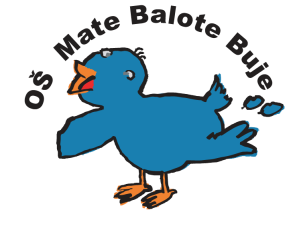                                    Osnovna škola - Scuola elementare                                           Mate Balote Buje - Buie_________________________________________________________________________________________________52460 BUJE, Školski brijeg 2,    tel./fax.  052 772-138,    OIB: 75498468638,     e-mail: ured@os-mbalote-buje.skole.hr,     Ž.R.: 2402006-110010872.KLASA: 003-08/21-01-7URBROJ: 2105-20-01/21-1Buje, 9. 11. 2021.P O Z I VPozivam vas na sjednicu Učiteljskog vijeća koja će se održati u četvrtak,  11. 11.  2021. u aplikaciji teams od 16,00 do 18,00 satiPrijedlog dnevnog reda:1. Verifikacija zapisnika s prethodne sjednice2. Razmatranje Kućnog reda školeSudjelovanje na sjednicama Učiteljskog vijeća je obavezno      Ravnatelj:    Dražen Hinek v.r.